BÖLE BYGDEGÅRDSFÖRENING		Böletinen nr 5/2023SENSOMMARFEST LÖRDAGEN DEN 29 juli VID BÖLE SKOLA.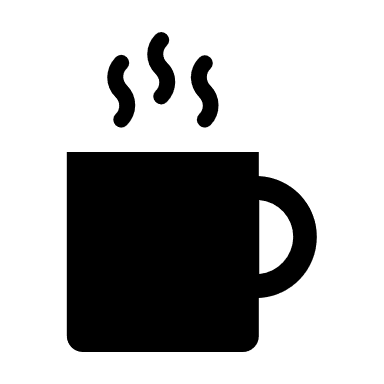 KL 15.00		Kaffeservering med hembakat bröd.			Loppisförsäljning 		Ordinarie bingorunda	(ingen på söndagen) OBS!  OBS!		Tombola-lotteri				5-kamp för vuxna och barn. 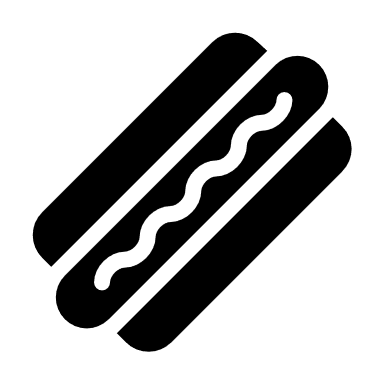 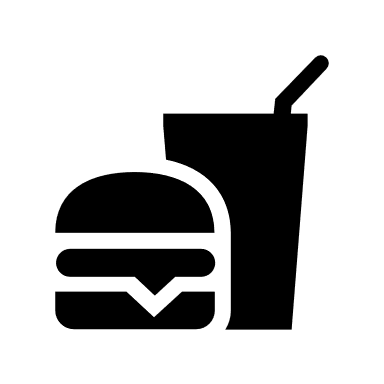 Vem blir årets Bölemästare?                              		Försäljning av grillat.			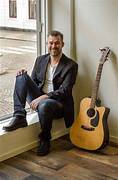 Kl 18.00 –22.00 underhåller trubaduren Markus Kalin från Oskarshamn som även kör Musik-Quiz.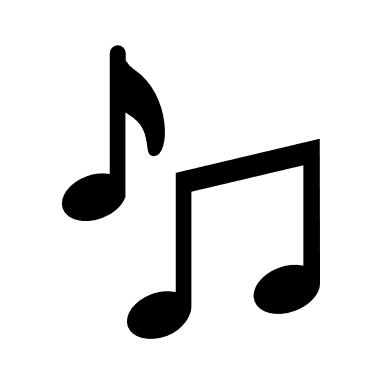 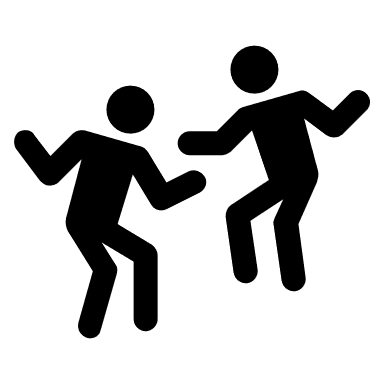 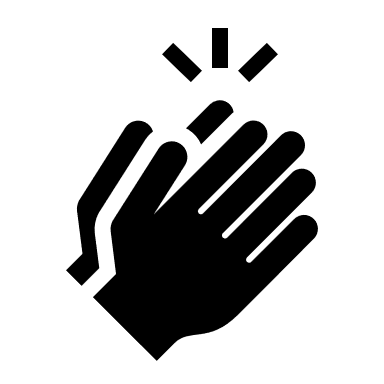 Vill Du boka bord för loppis kontakta Britt-Marie Engkvist, tel 0700-211522 eller e-post bm.engkvist@telia.com. Gratis. Max 10 bord.VÄLKOMNA till sommarens happening i Böle INFO OM KOMMANDE AKTIVITETERÅrets kräftskiva har vi bokat till lördagen den 7 oktober. Flygblad kommer. 